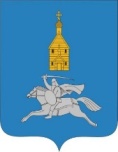  АДМИНИСТРАЦИЯ ИЛЬИНСКОГО МУНИЦИПАЛЬНОГО РАЙОНАИВАНОВСКОЙ ОБЛАСТИ155060, Ивановская область, пос. Ильинское-Хованское ул. Советская, 2 тел.(49353) 2-12-04 / fax. (49353) 2-15-05    E-mail:ilin@admilinskoe.ruПРОТОКОЛ №4 совместного заседания  межведомственной комиссии по профилактике правонарушений на территории Ильинского муниципального района  и антинаркотической комиссии.Дата проведения — 05 декабря  2018г Время  - 15.00Место – администрация Ильинского муниципального районаПрисутствовали:Исполнение наказаний без изоляции от общества на территории Ильинского района	Докл. Инспектор МО ФКУ УФСИН Козлов Сергей НиколаевичРешили:1.1.	Информацию  принять к сведению.	1.2.  Рекомедовать Тейковскому межмуниципальному филиалу ФКУ УИИ продолжить сотрудничество с ОГКУ «Ильинский ЦЗН» и ТУ СЗН по консультированию осужденных по вопросам оказания социальной помощи и трудоустройству. О реализации мероприятий, направленных на повышение уровня занятости судимых лиц. О предоставлении льгот по уплате налогов организациям, использующим труд осужденных к принудительным работам лиц, в соответствии с требованиями части 2 статьи 60 УИК РФ.Докл. Инспектор МО ФКУ УФСИН Козлов С.Н.Директор Центра занятости населения  Карпова С.В.2.1. Принять информацию к сведению.2.2. Рекомендовать:2.2.1. Главам поселений проанализировать ситуацию, связанную с трудоустройством лиц освободившихся из мест лишения свободы, а также осужденных к мере наказания, не связанной с изоляцией от общества, определить возникающие проблемы и подготовить предложения по их решению.2.2.2. Отделу экономики и муниципального хозяйства администрации Ильинского муниципального района провести совещание с работодателями, осуществляющие свою деятельность на территории Ильинского муниципального района по привлечению их к трудоустройству осужденных к наказанию в виде исправительных работ.2.3. О результатах проделанной работы проинформировать секретариат межведомственной комиссии по профилактике правонарушений на территории Ильинского муниципального района до 19.01.2019г3. Об организации досуга и занятости несовершеннолетних, в том числе состоящих на профилактическом учете в органах внутренних делДокл. Илюшина Л.Н - инспектор по делам несовершеннолетних отделения УУП и ИДН ПП№19 МО МВД РФ «Тейковский»3.1.  Принять информацию к сведению.3.2. Рекомендовать:3.2.1 Администрации Ильинского муниципального района предусмотреть выделение (не допустить снижения) финансирования на мероприятия по организации летней занятости несовершеннолетних;3.2.2. Отделу образования администрации Ильинского муниципального района , Комисии по делам несовершеннолеиних и защите их прав при администрации Ильинского муниципального района продолжить мониторинг досуговой и каникулярной занятости несовершеннолетних.3.2.3. Отделу образования, ТУ СЗН Ильинского района рассматривать как приоритетные кандидатуры для трудоустройства через ЦЗН,  в ЛДП, для предоставления путевок в ЗОЛ несовершеннолетних, состоящих на профилактическом учете в ПДН, воспитывающихся в неблагополучных семьях, состоящих в банке СОП.3.2.4. Отделу образования, районному спорткомитету, координационному Совету по работе с молодежью, главам сельских поселений Ильинского муниципального района активно применять малозатратные формы организации досуга несовершеннолетних (привлекать к участию в спортивных и массовых мероприятиях, конкурсов и т. п.)3.2.5. Социально-культурным объединениям администраций сельских поселений активно проводить работу по привлечению несовершеннолетних, состоящих на учете в ПДН, к работе детских объединений СКО, участию в мероприятиях, конкурсах.3.2.6. О результатах проделанной работы проинформировать секретариат межведомственной комиссии по профилактике правонарушений на территории Ильинского муниципального района до 29.03.2019г4. Об итогах работы межведомственной комиссии по профилактике правонарушений на территории Ильинского муниципального района в 2018 году. Анализ исполнения решений, принятых МВКПП в 2018 годуДокл. Председатель МВКПП на территории Ильинского муниципального района Л.М.Соборнова4.1. Информацию принять к сведению.4.2. Признать работу межведомственной  комиссии на территории  Ильинского муниципального района удовлетворительной.5. Утверждение плана заседаний МВКПП на 1 полугодие 2019 годаДокл. Председатель МВКПП на территории Ильинского муниципального района Л.М.Соборнова5.1. Принять план работы Межведомственной  комисии по профилактике правонарушений на территории  Ильинского муниципального района на 2019 год за основу.5.2. Членам МВКПП на территории ИМР направить предложения по корректировке плана МКПП на 2019 год секретарю АНК Е.Ю.ЛимаренкоСрок: до 12.12.20185.3. Секретарю МВКПП на территории  ИМР обобщить поступившие предложения от членов МВКПП по корректировке плана и довести план работы МВКПП до членов комиссии.Срок: 19.12.20186. Об итогах проведения ноябрьского ученического антинаркотического месячникаДокл. Заместитель директора МБОУ Ильинской СОШ по воспитательной работе Алышева О.В.6.1. Информацию принять к сведению.6.2. Рекомендовать образовательным учреждениям:6.2.1. продолжить работу по воспитанию у обучающихся потребности в здоровом образе жизни, антинаркотической, антиалкогольной пропаганды, профилактики табакокурения, а также через беседы с родителями;6.2.3. освещать мероприятия в СМИ и на официальных сайта образовательных учреждениях.6.3. Рекомендовать Центру дополнительного образования продолжить работу медико-педагогической и правовой школы.7. Об итогах работы антинаркотической комиссии в 2018 году. Анализ исполнения решений, принятых антинаркотической комиссией в 2018 годуДокл. Заместитель председателя АНК при администрации Ильинского муниципального района Л.М.Соборнова7.1.Принять информацию к сведению.7.2. Признать работу антинаркотической комиссии при администрации Ильинского муниципального района удовлетворительной.8. Утверждение плана заседаний антинаркотической комиссии на 2019 год8.1. Принять план работы антинаркотической комисии при администрации Ильинского муниципального района на 2019 год за основу.8.2. Членам АНК при администрации ИМР направить предложения по корректировке плана АНК на 2019 год секретарю АНК Е.Ю.ЛимаренкоСрок: до 12.12.20188.3. Секретарю АНК при администрации ИМР обобщить поступившие предложения от членов АНК по корректировке плана и довести план работы АНК до членов комиссии.Срок: 19.12.2018Председательствующий:                                          		            Л.М. СоборноваСекретарь								            Е.Ю.ЛимаренкоПредседатель межведомственной комиссии по профилактике правонарушений на территории Ильинского муниципального района, заместитель председателя антинаркотической комиссии при администрации Ильинского муниципального района , заместитель главы администрации, начальник отдела образования администрации Ильинского муниципального районаПредседатель межведомственной комиссии по профилактике правонарушений на территории Ильинского муниципального района, заместитель председателя антинаркотической комиссии при администрации Ильинского муниципального района , заместитель главы администрации, начальник отдела образования администрации Ильинского муниципального районаЛ.М.СоборноваСекретарь межведомственной комиссии по профилактике правонарушений на территории Ильинского муниципального района  и антинаркотической комиссии.Секретарь межведомственной комиссии по профилактике правонарушений на территории Ильинского муниципального района  и антинаркотической комиссии.Лимаренко Е.Ю.Начальник ПП №19 МО МВД России «Тейковский» Начальник ПП №19 МО МВД России «Тейковский» Н.А.КоровкинИнспектор Тейковского межмуниципального филиала ФКУ УИИИнспектор Тейковского межмуниципального филиала ФКУ УИИС.Н.КозловПредседатель Ильинского районного Совета ветеранов войны и трудаПредседатель Ильинского районного Совета ветеранов войны и трудаТ.А.ГрузоваРуководитель ТУСЗН по Ильинскому муниципальному районуРуководитель ТУСЗН по Ильинскому муниципальному районуТ.И.ГрибоваПредседатель Совета Ильинского городского поселения                    З.Д.Малышева                    З.Д.МалышеваГлавный специалист отдела образования администрации Ильинского муниципального района                    Н.Ю.Игнатьева                    Н.Ю.ИгнатьеваДиректор ОГКУ «Ильинский центр занятости населения»                     С.В.Карпова                     С.В.КарповаЗаместитель главы администрации Ильинского муниципального района, начальник финансового отдела                      В.А. Галкин                      В.А. ГалкинПриглашенные: заместитель директора МБОУ Ильинской СОШ по воспитательной работе О.В.АлышеваО.В.Алышева